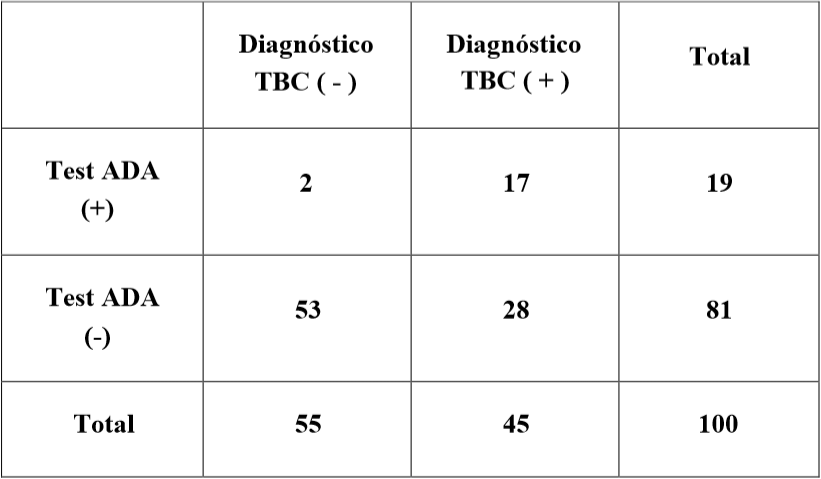 Sensibilidad: A/A+C=.37 (37%)Especificidad: D/D+B= .96 (96%)Valor Predictivo Positivo: A/A+B=.89 (89%)Valor Predictivo Negativo: D/C+D=.65 (65%)Exactitud: VP+VN/VP+VN+FP+FN=.7 (7%)Prevalencia: no. de enfermos/total de la población=.45 (45%)	*Este análisis permite saber que la muestra del ADA tiene 37% de sensibilidad para detectar cuantos enfermos hay asi como 96% de la especificidad para detectar a los sanos dentro del grupo. Lo que permite conocer losa casos nuevos que se han dado como prevalencia y asi poder hacer prevenir o sino dar dx y tratamiento oportuno.PRUEBA EVALUADAPRUEBA DE OROPRUEBA DE OROTOTALEnfermosSanos+A=17B=2PRUEBAS +=19-C=28D=53PRUEBAS -=81TOTAL4555100